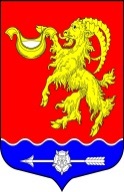 Местная администрация муниципального образования Горбунковское сельское поселение муниципального образования Ломоносовского муниципального района Ленинградской областиПОСТАНОВЛЕНИЕ «О внесении изменений в Постановление местной администрации МО Горбунковское сельское поселение от 01.09.2021 г. № 194 Об утверждении административного регламента предоставления муниципальной услуги
«Выдача специального разрешения на движение по автомобильным дорогам местного значения тяжеловесного транспортного средства, масса которого с грузом или без груза и(или) нагрузка на ось которого более чем на два процента превышают допустимую массу транспортного средства и(или) допустимую нагрузку на ось, и(или) крупногабаритного транспортного средства в случаях, предусмотренных Федеральным законом от 8 ноября 2007 года № 257-ФЗ «Об автомобильных дорогах и о дорожной деятельности и о внесении изменений в отдельные законодательные акты Российской Федерации»В соответствии с Федеральным законом от 6 октября 2003 года №131-ФЗ «Об общих принципах организации местного самоуправления в Российской Федерации», Федеральным законом №210-ФЗ от 27.07.2010 «Об организации предоставления государственных и муниципальных услуг», Федеральным законом от 08.11.2007 № 257-ФЗ «Об автомобильных дорогах и о дорожной деятельности в Российской Федерации и о внесении изменений в отдельные законодательные акты Российской Федерации», Приказом Министерства транспорта Российской Федерации от 05.06.2019 г. № 167 «Об утверждении порядка выдачи специального разрешения на движение по автомобильным дорогам  тяжеловесного и (или) крупногабаритного транспортного средства», Уставом муниципального образования Горбунковское сельское поселение, местная администрация муниципального образования Горбунковское сельское поселение                                               ПОСТАНОВЛЯЕТ:Внести изменения в Постановление местной администрации МО Горбунковское сельское поселение от 01.09.2021 г.  № 194 «Об утверждении административного регламента предоставления муниципальной услуги «Выдача специального разрешения на движение по автомобильным дорогам местного значения тяжеловесного транспортного средства, масса которого с грузом или без груза и(или) нагрузка на ось которого более чем на два процента превышают допустимую массу транспортного средства и(или) допустимую нагрузку на ось, и(или) крупногабаритного транспортного средства в случаях, предусмотренных Федеральным законом от 8 ноября 2007 года № 257-ФЗ «Об автомобильных дорогах и о дорожной деятельности и о внесении изменений в отдельные законодательные акты Российской Федерации» (далее –Постановление), добавив:- п. 2.4.1.: Специальное разрешение выдается на движение транспортного средства по определенному маршруту без груза или с грузом на срок до трех месяцев. В случае движения крупногабаритной сельскохозяйственной техники (комбайн, трактор) своим ходом в период с марта по ноябрь в пределах одного муниципального образования специальное разрешение выдается на движение такой техники по определенному маршруту на срок до девяти месяцев. Изложив п. 2.11.1. Постановления в следующей редакции:- За выдачу специального разрешения уплачивается государственная пошлина в соответствии с пунктом 111 части 1 статьи 333.33 Налогового кодекса Российской Федерации в размере 1600 рублей. Государственная пошлина уплачивается до подачи заявления либо в случае, если заявление подано в электронной форме, после подачи заявления, но до принятия его к рассмотрению.Изложив пп. 1) п. 2.6. Постановления  в следующей редакции:- Заявление о предоставлении услуги в соответствии с приложением 1 к Регламенту. В заявлении обязательно указывается информация, содержащаяся в 8 Порядка.4. Настоящее постановление подлежит размещению на официальном сайте муниципального      образования Горбунковское сельское поселение по электронному адресу: www.gorbunki-      lmr.ru.Постановление вступает в силу со дня его официального опубликования.Контроль за исполнением настоящего постановления оставляю за собой. И.о. главы местной администрацииМуниципального образованияГорбунковское сельское поселение                                                                                 П.А.Руш«24» мая 2022 года№ 148